14 запретов для собственника (нанимателя) помещения в МКД1.Нельзя в МКД - Делать в помещении самовольную перепланировкуЕсть три условия законной перепланировки. Если они не выполняются, перепланировка помещения вне закона. Условия мы назвали на рисунке 1. 1. Когда перепланировку признают законной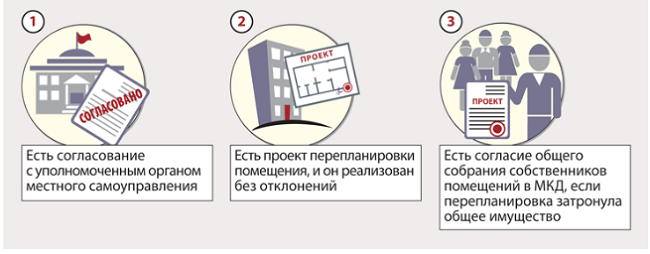 Чек-лист условий, когда перепланировка помещения будет считаться законной:Есть согласование с уполномоченным органом самоуправления.Есть проект перепланировки помещения, и он реализован без отклонений.Есть согласование собственников помещений МКД, если перепланировка затронула общее имущество.За незаконные перепланировки и переустройство помещений отвечают их собственники. Об ответственности собственников за незаконные перепланировки в 2019 году напомнил Верховный суд (определение от 23.08.2019 № 307-ЭС19-13837).2. Нельзя в МКД - Курить в местах общего пользованияКурить нельзя:в подъездах;на лестничных площадках;в лифтах;около дома, если земельный участок включен в состав общего имущества.Такие условия предусмотрены пунктом 10 части 1 статьи 12 Закона от 23.02.2013 № 15-ФЗ. Курить можно только в специально организованных местах общего пользования МКД (рисунок 2). Судебная практика показала, что небезопасным может стать даже курение на собственном балконе.3.Нельзя в МКД - Хранить предметы на лестничной площадкеНа пути эвакуации при пожаре не должно быть хлама и закрытых дверей. Это очевидно каждому и дополнительно прописано в пункте 36 постановления Правительства от 25.04.2012 № 390 «О противопожарном режиме».Эвакуационными выходами, путями эвакуации в МКД могут быть проходы, коридоры, тамбуры, лифтовые холлы, лестничные площадки, марши лестниц, дверные проемы, эвакуационные люки. Под хламом понимаем различные материалы, изделия, оборудование, производственные отходы, мусор и другие предметы.Нельзя устраивать в тамбурах выходов сушилки и вешалки для одежды, гардеробы, а также хранить инвентарь и материалы, даже временно.Отдельное «нельзя» для собственников и жителей — обустраивать кладовые на лестничных площадках, в подлестничном пространстве. Они тоже под запретом, потому что в контексте противопожарного режима представляют собой хлам, который хорошо горит и дымит, а значит, очень опасен.4.Нельзя в МКД - ШуметьИз уважения к соседям жители не могут шуметь в МКД, когда им вздумается. Есть часы, когда это запрещено. Под шумом понимают и шумные работы, и громкую музыку, и крики. В части 4 статьи 17 ЖК предусмотрено, что при пользовании жильем должны соблюдаться права и законные интересы всех жителей и соседей.Максимальные показатели громкости при перепланировке и реставрации помещений установлены в постановлении Правительства от 06.05.2011 № 354, а Санитарные нормы 2.2.4/2.1.8.562-96 классифицируют шумы и нормируют параметры и предельно допустимый уровень шума.В статье 293 ГК указано, что органы МСУ вправе выносить предупреждения нарушителю прав соседей. Регионы сами определяют «тихие» часы и устанавливают наказания для нарушителей (таблица).Какие наказания ждут нарушителей тишины: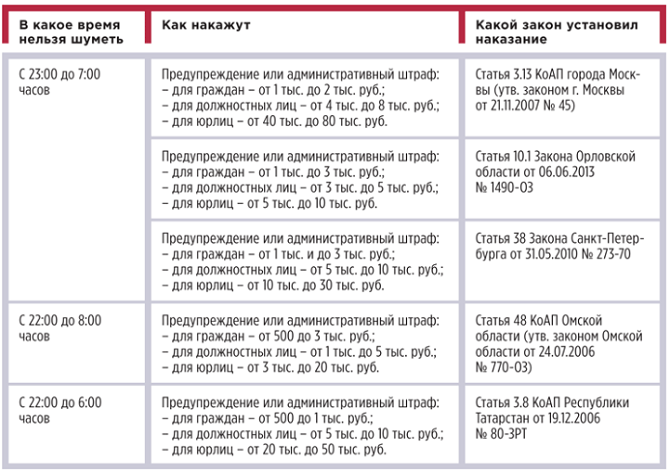 5.Нельзя в МКД - Парковаться на газоне или вне стоянки, возле подъездаКаждый регион самостоятельно определяет размер штрафа за парковку на газоне. Также региональными документами определяют административное наказание для любителей оставлять автомобили вне парковочных мест: на тротуарах, возле входов в подъезды. Важно, чтобы газон, тротуар были газоном, тротуаром и по документам, и визуально.6.Нельзя в МКД - Закрывать вентиляционные решетки и перекрывать вытяжные каналыЧтобы жить в доме было безопасно, в МКД запрещено перекрывать вытяжные каналы. Это легкие до́ма, которые обеспечивают воздухообмен в квартирах.При эксплуатации систем вентиляции и кондиционирования воздуха запрещено:а) оставлять двери вентиляционных камер открытыми;б) закрывать вытяжные каналы, отверстия и решетки;в) подключать к воздуховодам газовые отопительные приборы;г) выжигать скопившиеся в воздуховодах жировые отложения, пыль и другие горючие вещества.Запреты названы в подпункте «б» пункта 48 постановления Правительства от 25.04.2012 № 390 «О противопожарном режиме». Отсыл к аналогичному запрету есть в постановлении Госстроя от 27.09.2003 № 170 (п. 5.7.8), СП 54.13330.2011 (п. 9.6) и СП 60.13330.2012 (п. 7.3).7.Нельзя в МКД - Устраивать хостелы в жилых помещенияхС 1 октября 2019 года гостиницы и хостелы можно открывать только в нежилых помещениях в МКД или после перевода жилого помещения в нежилое. Теперь в части 3 статьи 17 ЖК указано, что жилое помещение в МКД нельзя использовать для предоставления гостиничных услуг.8.Нельзя в МКД - Разводить кошек в подъездеОтдельные жители дома не могут устроить приют для кошек под своей дверью, на ближайшем лестничном пролете или под лестницей. Дело в том, что подъезд — это общее имущество всех собственников помещений в МКД. Распоряжаться им можно только по решению общего собрания собственников помещений. Кроме того, обустраивать любого рода питомники необходимо в соответствии с законодательством.По принципу аналогии закона можно говорить о том, что жители не должны создавать в МКД антисанитарные условия. Такое требование устанавливают часть 3 статьи 23 Закона от 30.03.1999 52-ФЗ «О санитарно-эпидемиологическом благополучии населения» и пункт 9.1 СанПиН 2.1.2.2645-10.9.Нельзя в МКД - Складировать мусор за контейнерной площадкой  Потребителям запрещено складировать отходы вне контейнеров или в контейнеры, не предназначенные для таких видов отходов. То есть запрещено выбрасывать обычные отходы, например, в синие контейнеры для сухих отходов. Запрет установлен пунктом 15 постановления Правительства от 12.11.2016 № 1156.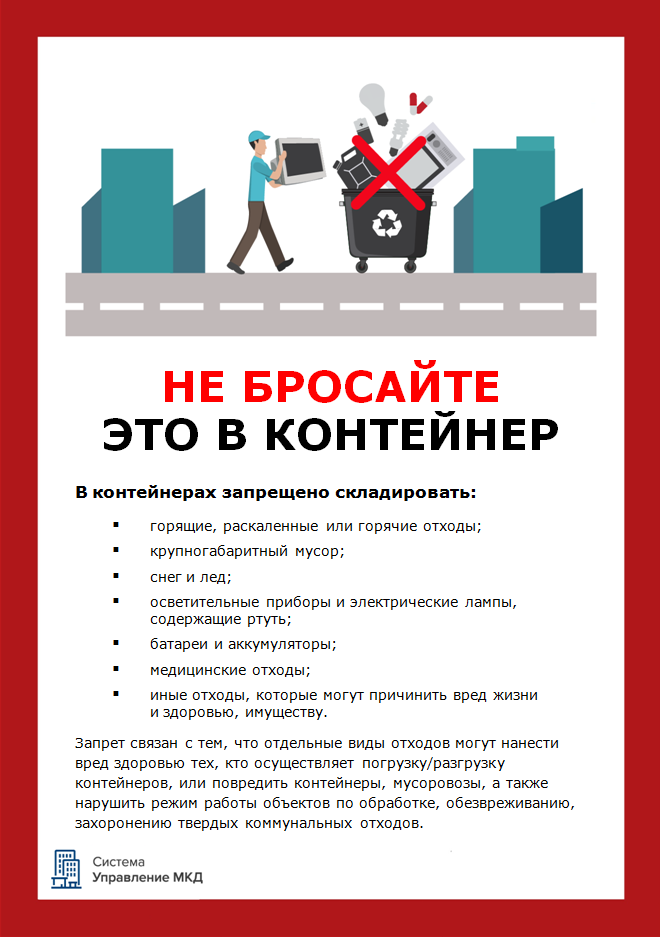 10.Нельзя в МКД - Мыть автомобиль во дворе МКДЖители домов не вправе мыть свой автотранспорт на дворовой территории. Федерального закона с формулировкой «нельзя мыть машины во дворе МКД» нет, этот вопрос регулируют муниципальные власти.Практически в каждом регионе страны есть закон либо другой нормативный документ, который регламентирует мойку автотранспорта в местах общего пользования. Обычно это не отдельный документ, а общие правила благоустройства, в которых определены требования: как и где нельзя мыть машины, как убирать снег, стричь газоны и т. д.Гигиенические требования сформулированы в СанПиН 2.2.1/2.1.1.1200-03 «Санитарно-защитные зоны и санитарная классификация предприятий, сооружений и иных объектов».11.Нельзя в МКД - Проникать в подвал домаВходные двери в техническое подполье, подвал должны быть закрыты на замок, ключи хранятся в УО, ТСЖ, ЖСК. Это означает, что свободный доступ в эти помещения закрыт. Выводы основаны на положениях пункта 3.4.5 постановления Госстроя от 27.09.2003 № 170, статьях 161 и 162 ЖК.12.Нельзя в МКД - Захламлять подвальные помещенияХлам — это пожароопасность, террористическая опасность и антисанитария. С этого можете начать разговор с жителями, которые решили в «своем» подвале хранить что-нибудь «нужное».Проблемы появились из-за того, что собственники восприняли установленное статьей 36 Жилищного кодекса право собственности на общедомовое имущество как безусловное неограниченное право. На самом деле в Жилищном кодексе есть часть 2 статьи 36, в которой указано, что собственники помещений в МКД владеют, пользуются и распоряжаются общим имуществом только в установленных жилищным и гражданским законодательством пределах.Запрет на «хранение нужного» в подвале подкрепляем пунктами 3.4.1, 4.1.15 Правил № 170, частью 1 статьи 161 ЖК.13.Нельзя в МКД - Устраивать производства в МКДЖилое помещение предназначено для проживания граждан — это указано в пункте 1 статьи 17 ЖК. А в части 3 этой же статьи названы прямые запреты для собственников помещений в МКД: не допускается размещать промышленные производства, гостиницы, осуществлять миссионерскую деятельность (за исключением случаев, предусмотренных Законом от 26.09.1997 № 125-ФЗ).14.Нельзя в МКД - Выгуливать собакВыгуливать собак нельзя «около дома» или на детской площадке. Можно это делать на специально отведенных закрытых площадках. Такие правила устанавливают региональные или муниципальные власти.Запрет обоснован гигиеническими требованиями и требованиями безопасности по нормативной базе:Закон от 27.12.2018 № 498-ФЗ «Об ответственном обращении с животными»;Закон от 14.05.1993 № 4979-1 «О ветеринарии»;Закон от 30.03.1999 № 52-ФЗ «О санитарно-эпидемиологическом благополучии населения»;постановление Правительства от 21.01.2006 № 25 «Об утверждении Правил пользования жилыми помещениями».